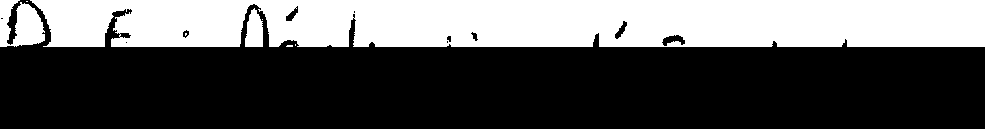 Nom :  Prénom :Adresse :										Service des Energies (SDE)										BP 3829										Immeuble Bruggman										13, avenue Pouvana’a a Oopa										98713 PAPEETEObjet : Déclaration d'exploiter une installation photovoltaïqueMadame le Chef de Service,Ayant l'intention d'exploiter une installation de production d'électricité d'une puissance inférieure à 100kW, j'ai l'honneur de vous faire parvenir, une déclaration d'exploitation.Vous trouverez ci-dessous les indications et les pièces jointes :1° Capacités techniques, économiques et financières du pétitionnaireLe projet est financé par :Le projet est installé par :2° Influence sur l'environnement, du parti de production retenu :La production d'électricité photovoltaïque, à partir d'énergie solaire est un mode de production décentralisée, efficace, respectueux de l'environnement qui participe à la réduction des émissions de gaz à effet de serre.Je m'attacherai à la bonne insertion de l'installation dans son environnement.Je vous prie de bien vouloir  recevoir,  Madame le Chef de Service,  l'expression de mes meilleures salutations. Fait à :	le :Signature :Pièces jointes : Fiches de collecte de renseignements et Devis de l'installateur